S&W ART INCUBATOR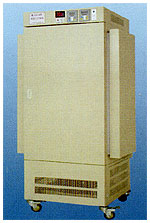 
Chart of control zone on temperature and ray radiation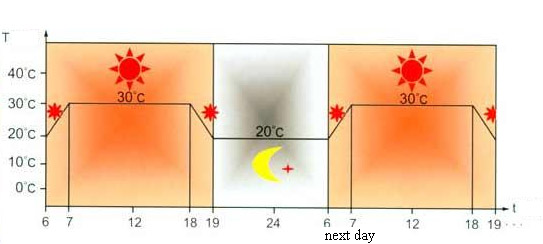 
Chart of control zone on temperature and ray radiation
Chart of control zone on temperature and ray radiation
Chart of control zone on temperature and ray radiation
Chart of control zone on temperature and ray radiationNameLighting IncubatorLighting IncubatorLighting IncubatorLighting IncubatorArtificial Climate IncubatorArtificial Climate IncubatorArtificial Climate IncubatorModel No.RLI-250(S)RLI-350(S)RLI-350(S)RLI-450(S)ACI-250ACI-350ACI-450Voltage220V 50Hz220V 50Hz220V 50Hz220V 50Hz220V 50Hz380V 50Hz380V 50HzTemp. Range5--45℃ no ray radiation/10--45℃ with ray radiation5--45℃ no ray radiation/10--45℃ with ray radiation5--45℃ no ray radiation/10--45℃ with ray radiation5--45℃ no ray radiation/10--45℃ with ray radiation5--45℃ no ray radiation/10--45℃ with ray radiation5--45℃ no ray radiation/10--45℃ with ray radiation5--45℃ no ray radiation/10--45℃ with ray radiationTemp. Tolerance±1℃±1℃±1℃±1℃±1℃±1℃±1℃Humidity Range-------------------------------------------50%-95%RH50%-95%RH50%-95%RHHumidity Fluctuation--------------------------------------------±5%RH±5%RH±5%RHLighting Intensity>4000Lux>6000Lux>6000Lux>10000Lux>4000Lux>6000Lux>10000LuxPower1500W1800W1800W2400W1750W2000W2600WWorking Chamber
Dimension500×450×1000mm600×550×1000mm600×550×1000mm600×710×1000mm500×450×1000mm600×550×1000mm600×710×1000mm